Publicado en Madrid, España el 21/05/2015 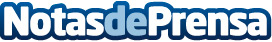 Lacasadeloscuadros.com explica las 5 razones por las que los portafotos están de modaAntes de leer este artículo recomendamos encarecidamente borrar de la cabeza esa horrible imagen de la foto de la primera comunión, en ese portafotos dorado, que está colocado en la entrada de casa de los padres. Una vez conseguido ¡podemos entrar en materia! En dos minutos te daremos 5 razones por las que los portafotos o portarretratos vuelven a estar de moda Datos de contacto:Nacho B.Blog de decoraciónNota de prensa publicada en: https://www.notasdeprensa.es/lacasadeloscuadros-com-explica-las-5-razones Categorias: Fotografía Interiorismo Moda http://www.notasdeprensa.es